Martapura, 04 Agustus 2016Assalamualaikum wr.wbAlhamdulillah saya ucapkan terimakasih kepada teman-teman semua atas kesempatan yang masih diberikan kepada adik-adik asuh kita untuk menerima bantuan dari teman-teman Galiro. Saat ini ada sedikit perbedaan antara pengajuan tahun lalu dengan tahun ini, dikarenakan semua harga barang naik di pasaran.AdikAsuh yang terdahulu:HASANSaat ini Hasan duduk di kelas V SDN Jingah Habang Hilir dan alhamdulillah prestasi belajarnya semakin bagus. Berikut ini rincian usulan yang ingin saya ajukan,sbb :TiaraSaatini Tiara duduk di kelas II di SDN TAMBAK BARU.  Tiara terpaksa pindah sekolah ke  kampung kakek dan neneknya, karena keterbatasan fisik Ayahnya tidak sanggup membiayai sekolahnya lagi, tapi semangat belajar Tiara tidak surut, walaupun tidak sekolah di kota lagi. Berikut ini rincian usulan yang saya ajukan.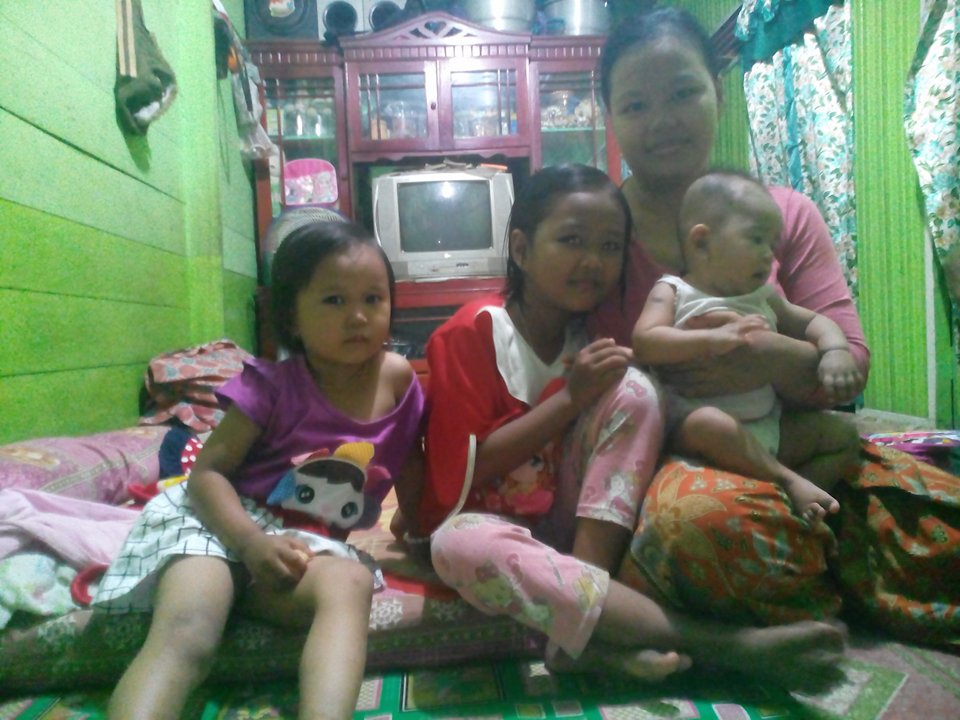 Rahmawati & ArmiahSaat ini Rahma duduk dikelas IX a dan Armiah duduk dikelas IX b SMPN 1 Martapura Timur.  Yang artinya sebentar lagi mereka akan lulus dari SMPN 1 Martapura Timur. Sama hal nya di SDN Cindai Alus 1 di SMPN 1 Martapura Timur siswa kelas IX di haruskan untuk menabung dengan nominal yang tidak ditentukan. Tujuannya agar  menabung untuk membayar di akhir kululusannya nantinya. Karena uang untuk kelulusan (perpisahan) ada yang tidak dibantu oleh dana BOS. Tetapi jauh dari harapan. Karena jangan kan untuk menabung, untuk uang saku saja mereka kadang tidak ada. 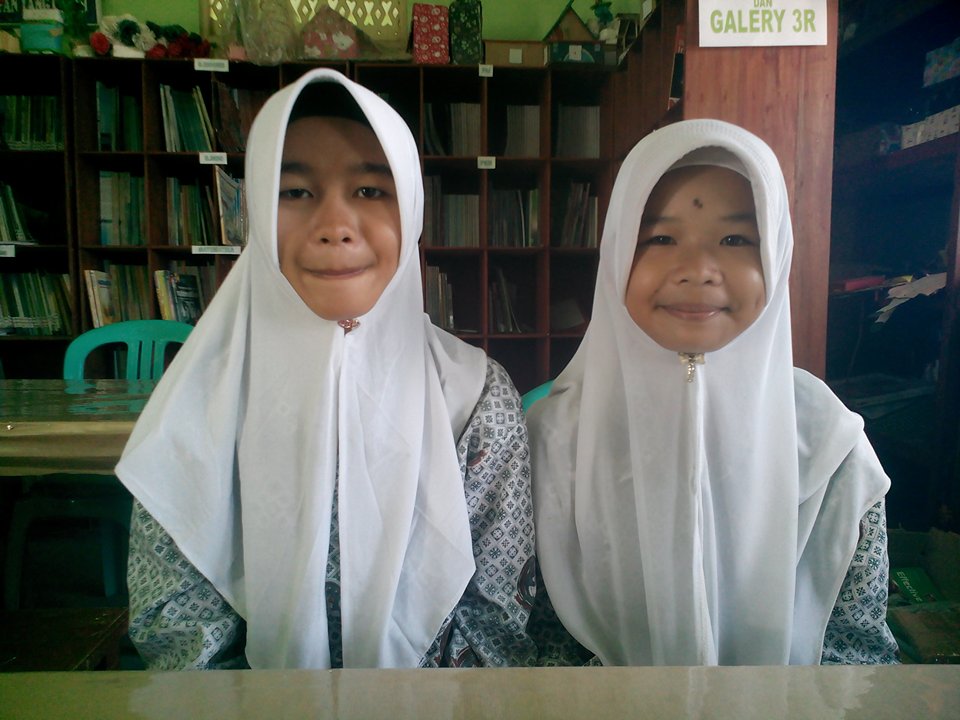 Armiah dan Rahmawati Berikut ini rincian usulan yang saya ajukan untuk keperluan RAHMAWATI danARMIAH, yaitu :Catatan : Biaya kelulusan SMP berbeda dengan SDUsulan Adik Asuh baru:ISMINama 		: Noor Ismi Nama Ayah	: SyarwaniNama Ibu	: Kurnia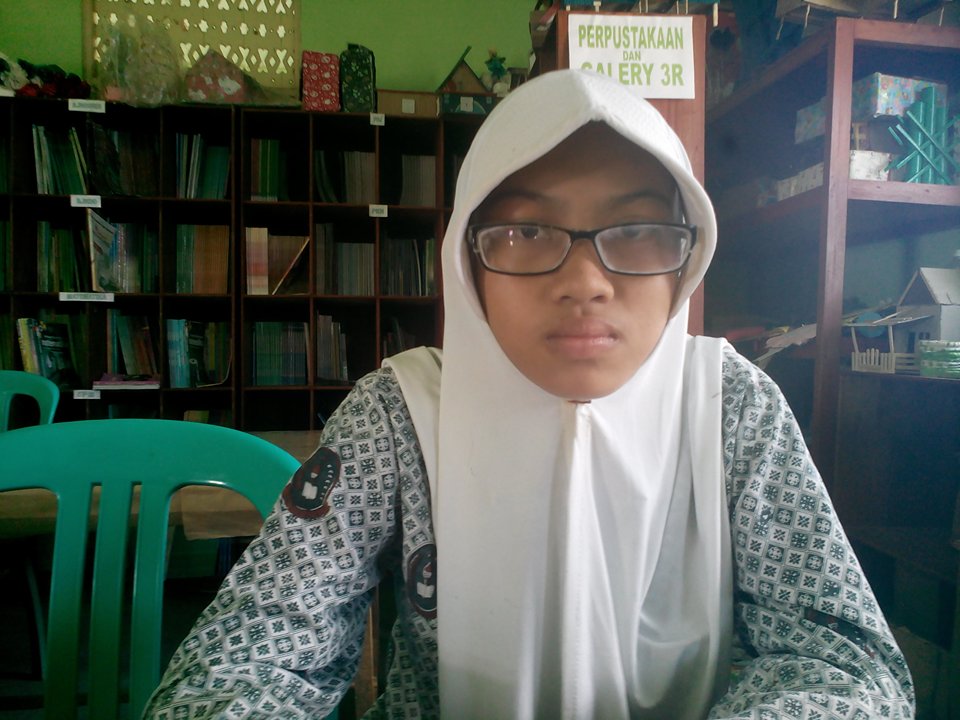 Foto Ismi pada saat disekolahAdik asuh kita selanjutnya adalah Ismi. Ismi saat ini duduk di kelas IX b SMPN 1 Martapura Timur. Ismi adalah anak pertama dari 3 bersaudara, Ismi termasuk siswa cerdas. Pada tahun 2015 lalu seharusnya Ismi mewakili SMPN 1 Martapura Timur dalam Lomba Penelitian Ilmiah Remaja (LPIR) tingkat SMP di Bali. Tapi karena sakit terpaksa di gantikan oleh temannya lain. Ayah ismi bekerja sebagai kuli bangunan dan ibunya sebagai penjual gorengan kecil-kecilan di depan rumah. Ismi sekeluarga tinggal di bekas warung yang dipinjamkan oleh keluarganya. Ismi mengalami gangguan penglihatan, karena itu sangat tergantung pada kacamata.  Ayahnya tidak sanggup untuk membelikan kacamata. Pada saat kelas VII ada seorang guru yang berbaik hati untuk membelikan kacamata. Akan tetapi kata Ismi kacamatnya tidak enak lagi dipakai.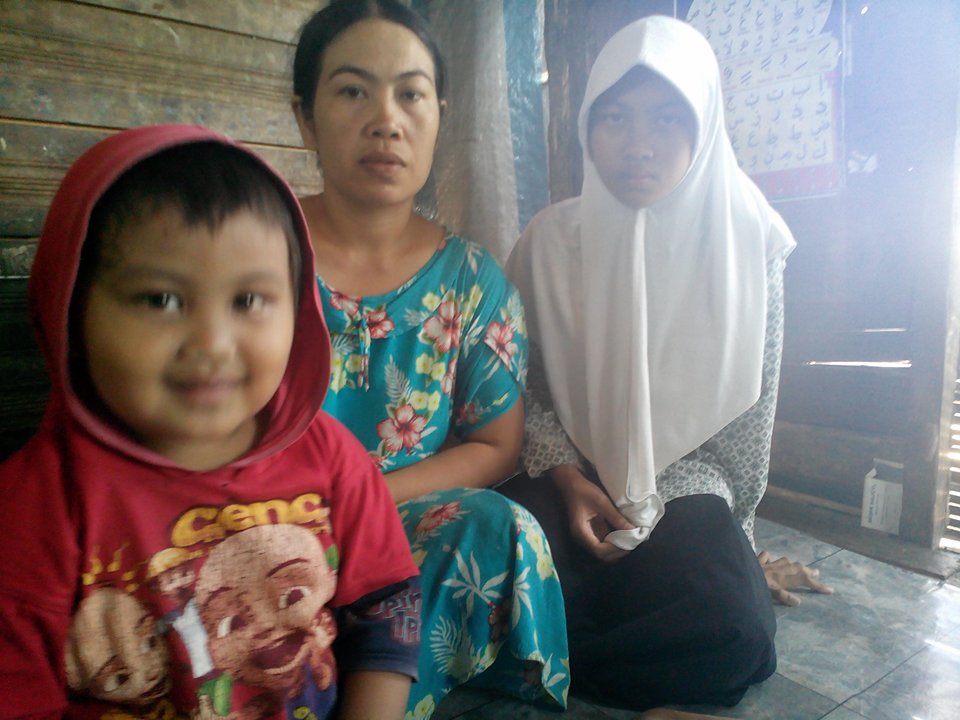 Ismi bersama Ibu dan Adiknya no 2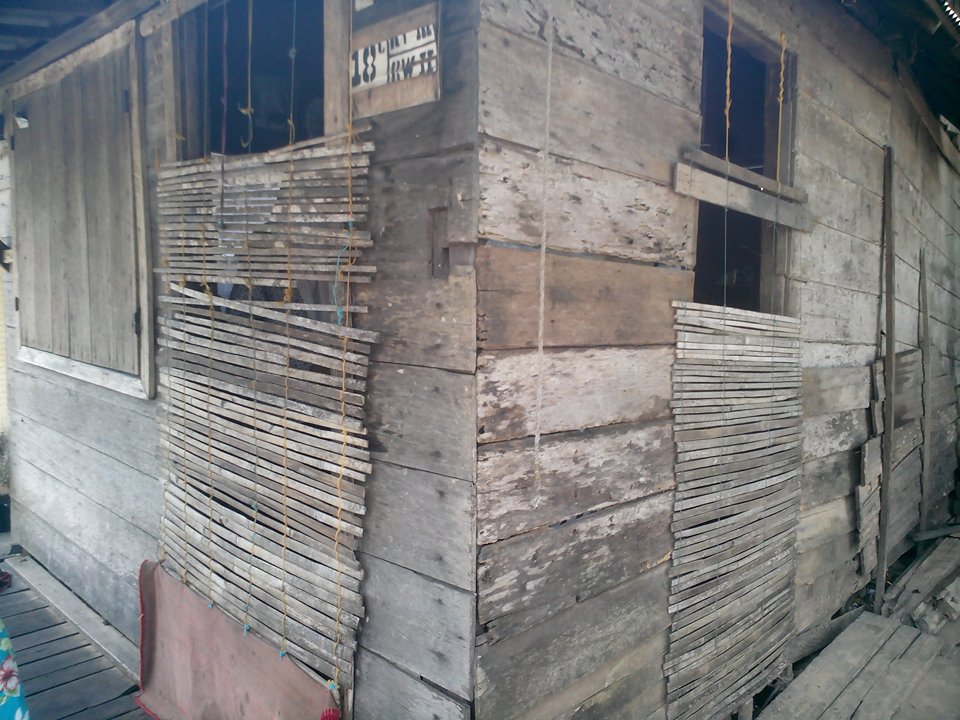 Foto tempat tinggal Ismi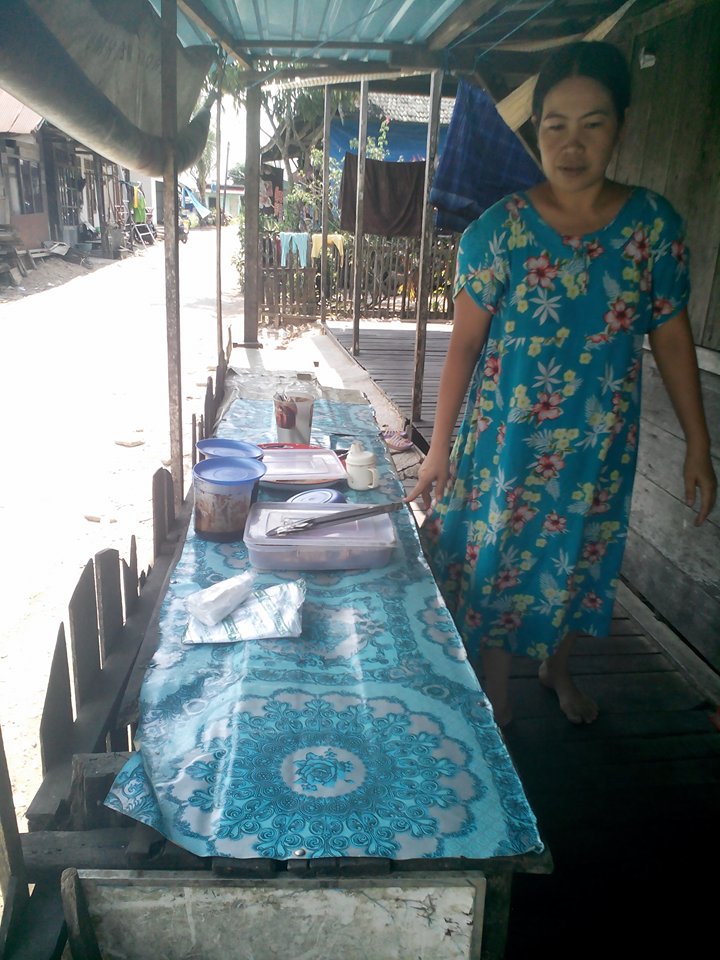 Ibu Ismi Berjualan Gorengan didepan rumah Samahalnya dengan Rahmawati dan Armiah, Ismi juga memerlukan biaya untuk biaya kelulusan dan perpisahan.Berikut ini rincian usulan yang saya ajukan:YusufNama 		: Yusuf Nama Ayah	: KhairulAdik asuh kita selanjutnya bernama M. Yusufbiasa di sapa Yusuf. Saat ini yusuf duduk di kelas VII SMPN 1 Martapura Timur. Yusuf adalah anak pertama dari dua bersaudara. Ayahnya bekerja sebagai kuli bangunan dan ibu nya bekerja sebagai pemasang manik/ arguci itupun kalau ada orang yang memamakai jasanya. Yusuf saat ini sangat mider untuk sekolah karena tidak mempunyai seragam sekolah. Jarak antara rumah Yusuf ke sekolah sekitar 5 Km, dengan kondisi jalan yang rusak dan bergelombang, bahkan mobil tidak bisa masuk. Pada saat saya kerumah yusuf, bagi saya naik motor sangat jauh apalagi dengan sepeda yusuf yang butut tanpa rem. Dan untuk mencapai kerumah Yusufnya kita harus berjalan kaki lagi.  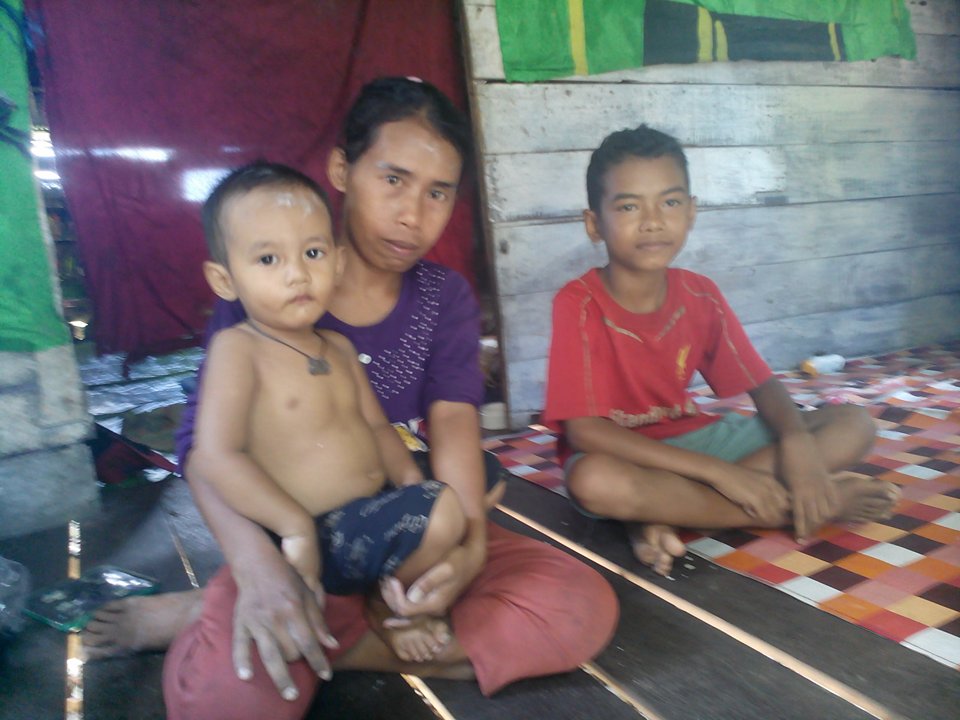 Yusuf bersama Ibu dan Adiknya 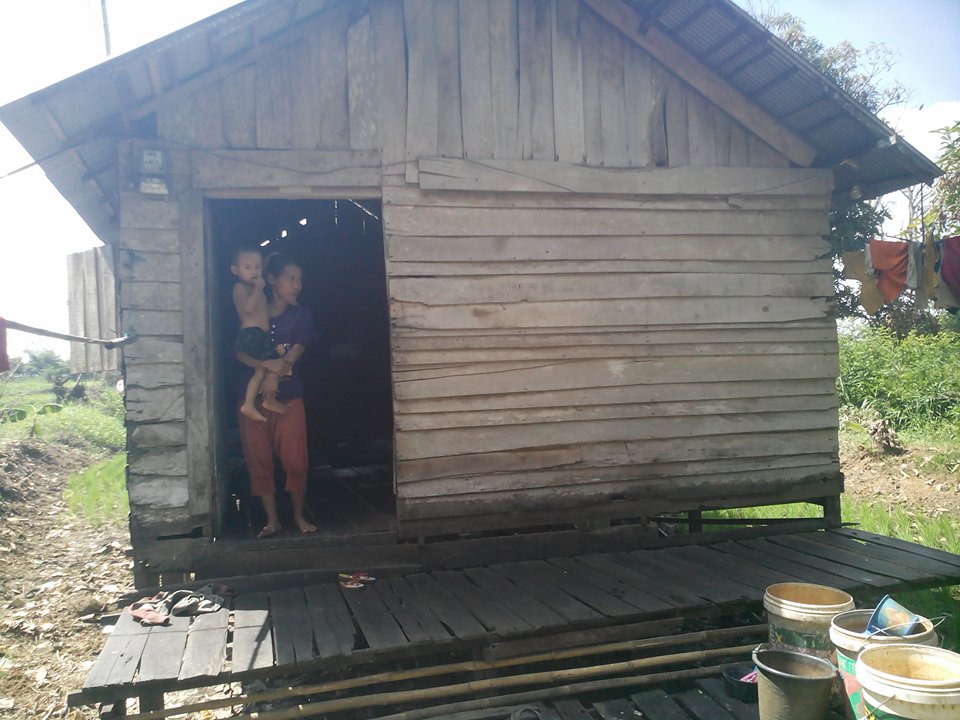 Rumah Yusuf Berikut ini rincian usulan yang saya ajukanDemikianlah rincian usulan untuk adik asuh dari saya. Semoga teman-teman dapat mengabulkan harapan adik asuh.Wassalamu’alaikumWr. WbHormat SayaRizqiah B., S.Pd1.Baju seragam merah putih 2 stel @ Rp 170.000Rp 340.0002.Baju seragam pramuka 1 stelRp 170.0003.Baju olahraga 1 stelRp 150.0004.Baju Batik Rp. 115.0005.Alat-alat tulisRp 250.0006.Tas sekolahRp 125.0007.Sepatu sekolah Rp 170.0008.LKS Rp. 150.0009.Kaos Kaki SDN Jingah Habang Hilir 2 pasang @ Rp 20.000Rp. 40.000JUMLAHJUMLAHRp 1.510.000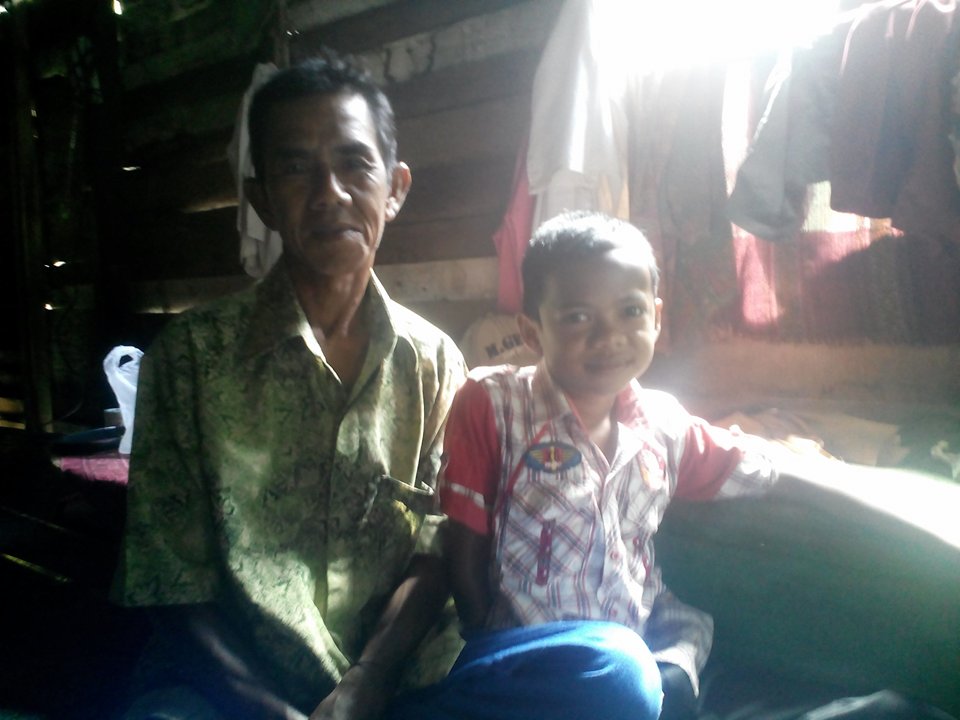 1.Baju seragam merah putih 2 stel @ Rp 170.000Rp 340.0002.Baju seragam pramuka 1 stelRp 170.0003.Baju olahraga 1 stelRp 150.0004.Baju Batik Rp. 115.0005.Alat-alat tulisRp 250.0006.Tas sekolahRp 125.0007.Sepatu sekolah Rp 170.0008.Jilbab Putih 2 Lembar @ Rp. 25.000Rp. 50.0009.Jilbab Pramuka Rp. 25.00010.LKS Rp. 150.00011.Kaos Kaki SDN  2 pasang @ Rp 20.000Rp. 40.000JUMLAHJUMLAHRp. 1.585.0001.Baju Putih Biru Rp. 175.000x 2org Rp. 350.0002.LKS  Rp. 150.000x 2org Rp. 300.0003.Alat-alat tulisRp. 250.000x 2org Rp. 500.0004.TasRp. 125.000x 2org Rp. 250.0005.SepatuRp. 170.000x 2org Rp. 340.0006.Kaos Kaki SMPN 1 Martapura TimurRp. 20.000x 2orgRp. 40.000JUMLAHJUMLAHJUMLAHJUMLAHJUMLAHRp. 1.780.0007.Uang untuk kelulusan terdiri dari Rp 890.000 / anakUang untuk kelulusan terdiri dari Rp 890.000 / anakUang untuk kelulusan terdiri dari Rp 890.000 / anakUang untuk kelulusan terdiri dari Rp 890.000 / anakUang untuk kelulusan terdiri dari Rp 890.000 / anak- Biaya Perpisahan- Biaya Perpisahana.KonsumsiRp.75.000x 2org Rp.150.000b.Khataman Al-Qur’anRp. 50.000x 2org Rp.100.000c.Dekorasi dan Dokumentasi Rp. 100.000x 2org Rp.200.000d. Tanda Alumni Rp.50.000x 2org Rp.100.000Biaya Pas FotoBiaya Pas FotoRp. 50.000x 2org Rp.100.000Biaya Kelengkapan STTBBiaya Kelengkapan STTBRp. 55.000x 2org Rp.110.000Kenang-Kenangan untuk guru yang mengajar selama 3 tahunKenang-Kenangan untuk guru yang mengajar selama 3 tahunRp. 100.000x 2org Rp.200.000Buku AlumniBuku AlumniRp. 100.000x 2org Rp.200.000Biaya Les selama 1 TahunBiaya Les selama 1 TahunRp. 400.000x 2org Rp.800.000JUMLAHJUMLAHJUMLAHJUMLAHJUMLAHRp. 1.960.000Jumlah keseluruhan Rp. 1.780.000 + Rp. 1.960.000 = 3.740.000Jumlah keseluruhan Rp. 1.780.000 + Rp. 1.960.000 = 3.740.000Jumlah keseluruhan Rp. 1.780.000 + Rp. 1.960.000 = 3.740.000Jumlah keseluruhan Rp. 1.780.000 + Rp. 1.960.000 = 3.740.000Jumlah keseluruhan Rp. 1.780.000 + Rp. 1.960.000 = 3.740.000Jumlah keseluruhan Rp. 1.780.000 + Rp. 1.960.000 = 3.740.0001.Baju Putih Biru 1 stell Rp. 175.0002.LKS  Rp. 150.0003.Alat-alat tulisRp. 250.0004.TasRp. 125.0005.SepatuRp. 170.0006.Kaos Kaki SMPN 1 Martapura TimurRp. 20.0007.Kacamata (Bila dikabulakan)Rp.500.000JUMLAHJUMLAHJUMLAHRp. 1.390.0008.Uang untuk kelulusan terdiri dari Rp 980.000 / anakUang untuk kelulusan terdiri dari Rp 980.000 / anakUang untuk kelulusan terdiri dari Rp 980.000 / anak- Biaya Perpisahan- Biaya Perpisahana.KonsumsiRp.75.000b.Khataman Al-Qur’anRp. 50.000c.Dekorasi dan Dokumentasi Rp. 100.000d. Tanda Alumni Rp.50.000Biaya Pas FotoBiaya Pas FotoRp. 50.000Biaya Kelengkapan STTBBiaya Kelengkapan STTBRp. 55.000Kenang-Kenangan untuk guru yang mengajar selama 3 tahunKenang-Kenangan untuk guru yang mengajar selama 3 tahunRp. 100.000Buku AlumniBuku AlumniRp. 100.000Biaya Les selama 1 TahunBiaya Les selama 1 TahunRp. 400.000JUMLAHJUMLAHJUMLAHRP.980.000Jumlah keseluruhan Rp. 1.390.000 + Rp. 980.000 = Rp2.370.000Jumlah keseluruhan Rp. 1.390.000 + Rp. 980.000 = Rp2.370.000Jumlah keseluruhan Rp. 1.390.000 + Rp. 980.000 = Rp2.370.000Jumlah keseluruhan Rp. 1.390.000 + Rp. 980.000 = Rp2.370.0001.Baju seragam biru putih 2 stel @ Rp 175.000Rp 350.0002.Baju seragam pramuka 1 stelRp 175.0003.Baju Sasirangan (untuk hari Jum’at)Rp. 100.0004.Baju Batik (untuk hari rabu & kamis) + celana Hitam Rp. 175.0005.Baju Olahraga 1 StellRp. 150.0006.SepatuRp. 170.0007.Alat TulisRp. 250.0008.TasRp. 125.0009.LKSRp. 150.00010.TopiRp. 20.00011.Ikat PinggangRp. 20.00012.Kaos Kaki SMPN 1 Martapura Timur 2 pasang @ Rp 20.000Rp.40.000JUMLAHJUMLAHRp.1.725.00013.Sepeda (Kalau dikabulkan)Rp.900.000Jumlah Keseluruhan Rp 1.725.000 + 900.000 = Rp 2.625.000Jumlah Keseluruhan Rp 1.725.000 + 900.000 = Rp 2.625.000Jumlah Keseluruhan Rp 1.725.000 + 900.000 = Rp 2.625.000